Design Brief for Web and W3C Anniversary Identities In 1989, Tim-Berners-Lee invented the World Wide Web and transformed the lives of people everywhere. The Web created opportunities at unprecedented scale for people to connect with each another and share information, anywhere, anytime  As Berners-Lee intended, the Web truly was for everyone, no permission required. Twenty-five years later, people in all countries every day create multi-media content and access the Web on desktop computers, mobile phones, tablets, TVs, automobiles, gaming consoles, and health care monitors. People are demanding consistent and seamless experiences across these devices, raising the profile of the Web even further, as the most popular solution for cross-platform development. The Web is the only open platform positioned to enable this free flow of information globally.W3C, including Intel and other Members, is building this Open Web Platform. We expect the changes in the next 25 years to be as dramatic as those of the first 25. Much work still needs to be done, but our vision is to further empower people to create, communicate and connect. Our devices will create opportunities we don’t yet imagine for our lives at home, on the go, at work, at school, and at play.W3C Anniversary ObjectivesCelebrate the Web's 25th anniversary and W3C's 20th anniversary in 2014Increase engagement and interaction by W3C and its Members among new target audiencesGain traction of a newly deployed, refreshed W3C brand promiseAudiencesTechnology, product, and developer professionals already familiar with W3C and the WebC-level business executivesEvery person who will increasingly rely on the web at work, at home, and at play.PartnersW3C is working with a number of partners on this project some peer organizations (e.g., Web Foundation) others companies or research institutes. Our collective goal is to achieve a common identity framework that we all adopt, as well as derived identities specific to each partner. Thus, for example, there will be a W3C at 20 identity that is visually related to the parent Web at 25 identity.MessagesWe are exploring a global theme to help brand each anniversary like “This is for Everyone” (which TimBL used at the conclusion of the Opening Ceremony broadcast of the 2012 Olympics [1]). Other themes with the same high level messaging could be “One Web for All” or “Bringing People Together”. W3C and other organizations may then create their own specific anniversary themes that match their missions. DeliverablesIdentitiesThe W3C Anniversaries Task Force is seeking graphic design identities for both the Web’s 25th anniversary and W3C’s 20th Anniversary. These graphic design identities will determine the look and feel of the other deliverables (e.g., logos, Web pages, infographics, T-shirts, stickers, etc.).The identity should be bright, open, accessible, contemporary, and inviting. Crisp, clean Eurostyle is preferred. The intention is to keep the design clean and uncluttered. The identity should convey a world-class, global campaign.LogosTwo logos:Web at 25 logo (stand-alone)W3C at 20 logo (stand-alone)Expected uses will be low-to-medium-resolution for online web uses, as well as uses for printed collateral (e.g. brochures) and embroidery (e.g. polo shirts, hats, visors, vests, etc.).  The W3C at 20 Years logo should integrate the existing blue W3C graphic ID[2]. This requirement may influence the use of colors in the Web at 25 logo, because W3C intends to use both logos together as an integrated identity in 2014. Given there’s already a lot going on with this graphic identity project (2 logos; main and sub themes) we suggest not integrating any theme statements into the logos themselves. Please do suggest a font to use for any themes we do decide upon and want to associate with the logos, however.We also prefer not to add beginning and end dates to the logos (e.g. 1989-2014), because that tends to create a static, fixed emotional connection and we prefer a future forward view. Therefore, suggested text and numerals will include Web, 25 and W3C, 20—but we’re open to how to portray the anniversary itself (e.g. may not need to use the word ‘years’ or ‘anniversaries’ in one or both).We want to help create quick recognition and an emotional impact. We realize many people don’t make a distinction between the Web and the internet, but we don’t intend the logos to raise or solve that issue. Our goal is to leverage the anniversaries celebration to raise awareness of ways the Web is transforming our lives today and into the future. Therefore, the tone should be forward looking. Here’s an example of an old NASA anniversary logo that the task force likes as an example.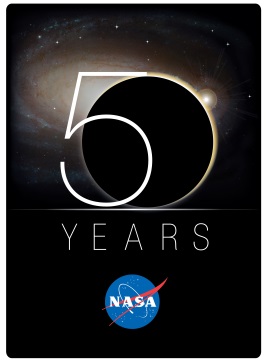 To be even more specific, the tone should not be heavy technology-oriented, but rather impact- oriented. We’d be happy to talk with you further if you want to brainstorm how to best illustrate Web impacts, but we offer you a lot of creative freedom here. Note we do not use a spider web image in any of our consortium or industry imagery. Dominant digital imagery (e.g. strings of 1s and 0s) also are mostly overdone and probably not ideal for this project.Deliverables will include:Color and B/W versions of the logos.Logos available in PNG, SVGGraphic placement guidelinesTimeframe and ApprovalsThanks to the generosity of Intel, the task force is prepared to begin this graphic identity project immediately. Given this is a group project, we will require several rounds of approvals. Please see the sample schedule and suggested stages of approvals below:Week 1: Agency conference call with the task forceWeek 2:Agency creates and shares a design treatment with the task force for approval.Week 3-4:Agency design commences concluding with submission of Round 1 Designs to the task force.Week 5:The task force provides feedback on preferred logos in Round 1 Designs to the Agency.Week 6:The Agency makes changes and submits selected Round 2 Designs to the task force.Week 7:The task force seeks additional feedback/approval from (@@ task force member supervisors, W3C management team, who else?)Week 8:The task force supplies final input to the Agency. Week 9: The Agency submits Round 3 Designs as final. (~end of September)Week 10:The Agency completes all versions of the logos, guidelines, etc. to finalize the project._____________________________________________________________[1] This is for Everyone[2] W3C logo